WentworthServing our communityCouncil overviewThe Wentworth Shire Council region is made up of the following towns and irrigation areas; Wentworth, Dareton, Coomealla, Pomona, Mourquong, Monak, Trentham Cliffs, Pooncarie, Buronga, Gol Gol, Ellerslie and Curlwaa. Some of these towns are classified as villages, and the entire population of nearly 8,000 people is spread across approximately 26,000 square kilometres, making our region one of the most sparsely populated rural council areas.Wentworth Shire Council manages one of the largest road networks in New South Wales (NSW), responsible for maintaining 2139 kilometres of roads, with over 519 km of these sealed.The Wentworth Shire Council Chambers, main office and works depot, library, town hall and Visitor Information Centre are all located in Wentworth.Council valuesHonesty and Integrity. Accountability and Transparency.Respect. Quality.Commitment. Primary purpose of the positionThe Records Officer is responsible for providing and maintaining an effective, customer focused records management system that is complaint with all statutory and legal requirements for the retention and disposal of Government records. DutiesFacilitate compliance with all relevant legislation for the capture, preservation, storage, disposal, security and confidentiality of stored and archived records and information. Provide quality customer service to all Council staff.Ensure all information, including personal, health, confidential and sensitive information is handled with discretion and confidentiality, and in accordance with all polices, guidelines and legislative requirements.Provide appropriate training and support for new and existing employees in the use of Council’s records management system.Develop, implement and maintain record management policies, procedures and manuals. Assist with external requests for information in accordance with the Government Information (Public Access) Act 2009 and Council procedures.Carry out other duties as directed within the scope, skill and competence level of the position and the employee.Undertake all identified training requirements associated with the position. Key selection criteria - Essential requirementsPrevious experience in records management including an understanding of electronic document management systems, relevant legislation, classification systems and general retention and disposal schedule. Experience in the use of Content Manager.Well-developed communication and interpersonal skills with the ability to promote and demonstrate the benefits of the records management functions.  Excellent customer services skills.Demonstrated commitment to confidentiality and the sensitivity of information.Ability to manage time, plan and organise own work as well as those within the team.Demonstrated experience in providing appropriate training and support for users of record management systems.Sound working knowledge in Microsoft Office, including Word, Excel and Outlook. Current and valid drivers’ licence. Key selection criteria - Desireable requirementsWorking knowledge and understanding of local government.  Capabilities for the roleThe Local Government Capability Framework describes the core knowledge, skills and abilities expressed as behaviours, which set out clear expectations about performance in local government: “how we do things around here”. It builds on organisational values and creates a common sense of purpose for elected members and all levels of the workforce. The Local Government Capability Framework is available at https://www.lgnsw.org.au/capabilityBelow is the full list of capabilities and the level required for this position. The capabilities in bold are the focus capabilities for this position. Refer to the next section for further information about the focus capabilitiesFocus capabilitiesThe focus capabilities for the position are those judged to be most important at the time of recruiting to the position. That is, the ones that must be met at least at satisfactory level for a candidate to be suitable for appointment.Position Description – Records Officer Directorate  Finance and Policy Location  WentworthClassification/Grade/Band ATT2 Level 2Position Code 5084Date position description approved Jan 2022Local Government Capability FrameworkLocal Government Capability FrameworkLocal Government Capability FrameworkCapability GroupCapability NameLevel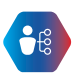 Personal attributesManage SelfAdept Personal attributesDisplay Resilience and AdaptabilityAdept Personal attributesAct with IntegrityAdvancedPersonal attributesDemonstrate AccountabilityAdept 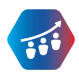 RelationshipsCommunicate and EngageAdept RelationshipsCommunity and Customer FocusAdept RelationshipsWork CollaborativelyAdvancedRelationshipsInfluence and NegotiateAdept 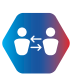 ResultsPlan and PrioritiseAdept ResultsThink and Solve ProblemsAdept ResultsCreate and InnovateAdept ResultsDeliver ResultsAdvanced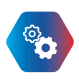 ResourcesFinanceIntermediate ResourcesAssets and ToolsIntermediate ResourcesTechnology and InformationAdept ResourcesProcurement and ContractsIntermediate Local Government Capability FrameworkLocal Government Capability FrameworkLocal Government Capability FrameworkGroup and CapabilityLevelBehavioural IndicatorsPersonal Attributes
Act with IntegrityAdvancedModels ethical behaviour and reinforces it in othersRepresents the organisation in an honest, ethical and professional way and sets an example for others to followPromotes integrity, courage and professionalism inside and outside the organisationMonitors ethical practices, standards and systems and reinforces their useProactively addresses ethical people issues before they magnify Relationships
Work Collaboratively Advanced Builds a culture of respect and understanding across the organisationFacilitates collaboration across units and recognises outcomes resulting from effective collaboration between teams Builds co-operation and overcomes barriers to sharing across the organisationFacilitates opportunities to develop joint solutions with stakeholders across the region and sector Models inclusiveness and respect for diversity in people, experiences and backgrounds. Results
Deliver ResultsAdvanced Sets high standards and challenging goals for self and othersDelegates responsibility appropriately and provides supportDefines what success looks like in measureable termsUses own professional knowledge and the expertise of others to drive resultsImplements and oversees quality assurance practices. Resources
Technology and InformationAdept Selects appropriate technologies for projects and tasksIdentifies ways to leverage the value of technology to achieve outcomesEnsures team understands their obligations to use technology appropriately Ensures team understands obligations to comply with records, information and knowledge management requirements. 